PERSONAL INFORMATION:NAME:                           Mosab NATIONALITY:          SudaneseRELIGION:                   MuselimEDUCATION:Feb 2014 - nov 2015   Sudan university of science & technologyFaculty of Radiological Science,Master degree of science in diagnostic radiological imaging (by courses)Mar 2013 - June 2013  Golden Care Training Center- Diplomatic in ClinicalUltrasonagraphySep 2006 - July 2011     University of Medical Science and Technology                                             Faculty of Radiological Science,                                    Bachelor of Science (honors) in radiological sciences,                                                            (second upper class honors).WORK EXPERIENCE:June 2013 to present          Work in Alshifa Specialized Hospitalsupervisor of radiological department from dec 2014 to july 2015.April 2013 - June 2013     Training in EL-Zaytouna Specialist HospitalCTMRIAug 2011 – Aug 2013                Member of the medical department at Sudanese Association for Consumer Protection.Sep 2011 – July 2012   Work in yastbshiroon hospital.Licenses:MOH license.Click to send CV No & get contact details of candidate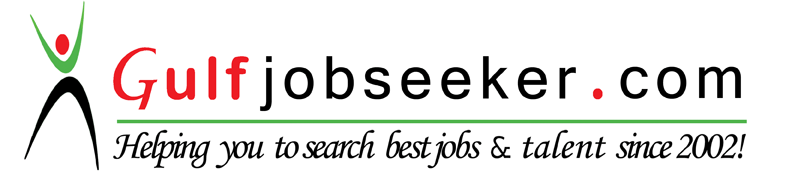 